“Ephemerae Picturae” a cura di Vincenzo RiccardoL’AR project, associazione culturale nata agli inizi del 2013 per la diffusione dei linguaggi dell'arte contemporanea, con il progetto “Ephemerae Picturae” chiama alla partecipazione tutti gli artisti e creativi presenti attivamente nel mondo dei social network, e con il quale vuole indagare come le rispettive differenti condizioni d’isolamento, dovute alle restrizioni da Covid-19, abbiano prodotto nuove opere, disegni, linguaggi, fotografie, poesie e visioni contemporanee. Quest’analisi sperimentale dell’individualità creativa in quarantena oltre alla raccolta e alla condivisione di un insieme di nuove opere vuole comprendere quale sia stato il “leitmotive” accomunabile a tutti gli artisti in questa fase storica effimera, e si spera mai più iterabile del distanziamento sociale.Invitiamo quindi tutti gli artisti, designer, architetti, fotografi e creativi ad inviarci i propri lavori realizzati in quarantena; ogni opera verrà condivisa sulla nostra pagina Facebook, mentre quelle ritenute più interessanti dai nostri critici potranno essere selezionate per una eventuale futura mostra collettiva.Rif.: Architetto Vincenzo RiccardoEmail: riccardo.vincenzo@virgilio.itWeb: www.vincenzoriccardoarchitetto.comPagina: https://www.facebook.com/ARProjectArteLa prima opera che abbiamo selezionato e abbiamo condiviso è un lavoro realizzato del tutto in quarantena, che raffigura una donna e la sua centralità nel mondo circostante, è un’opera di ANTONELLA MAIONE, un’artista molto interessante, il cui linguaggio ha riscontrato delle evoluzioni tecniche e cromatiche proprio in quest’ultimo periodo. (instagram: @antobellax)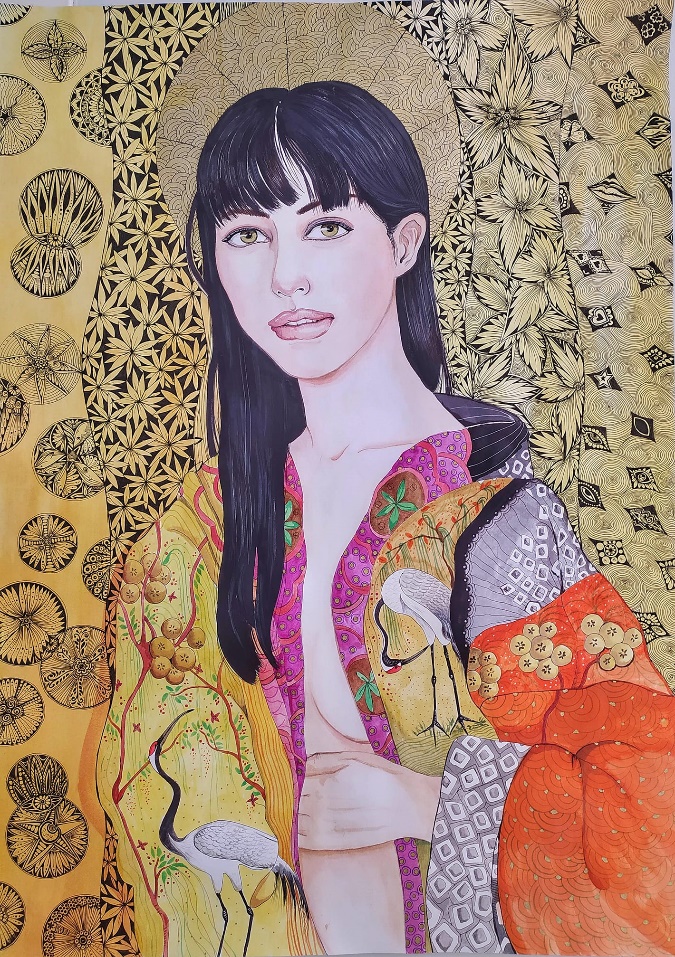 Altre opere:di Palma Maria Carmina (Giugliano)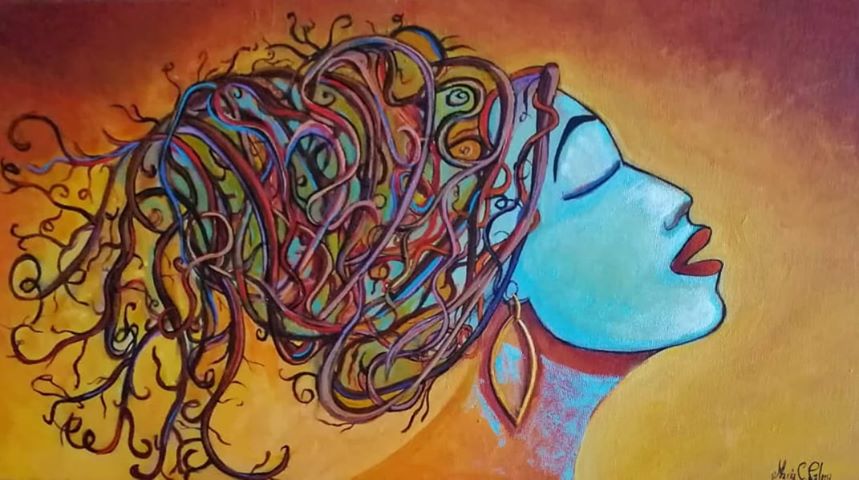 di Mariella Gentile (Lisbona)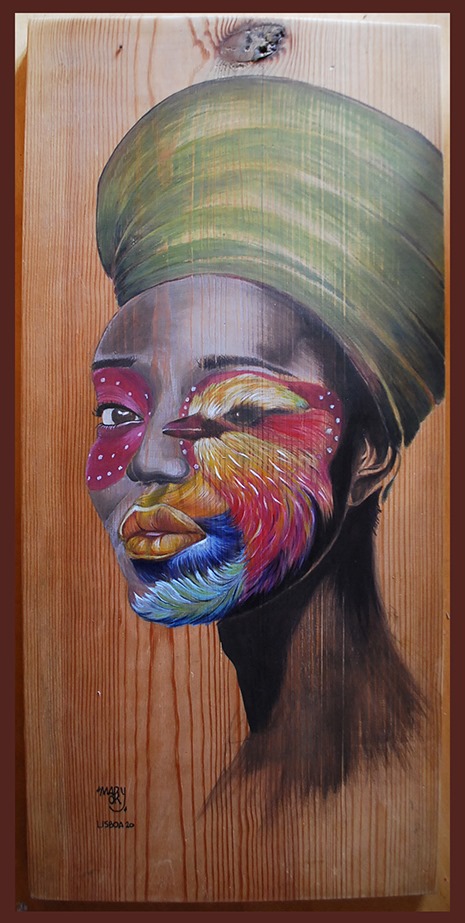 di Roberto Ammendola (Los Angeles)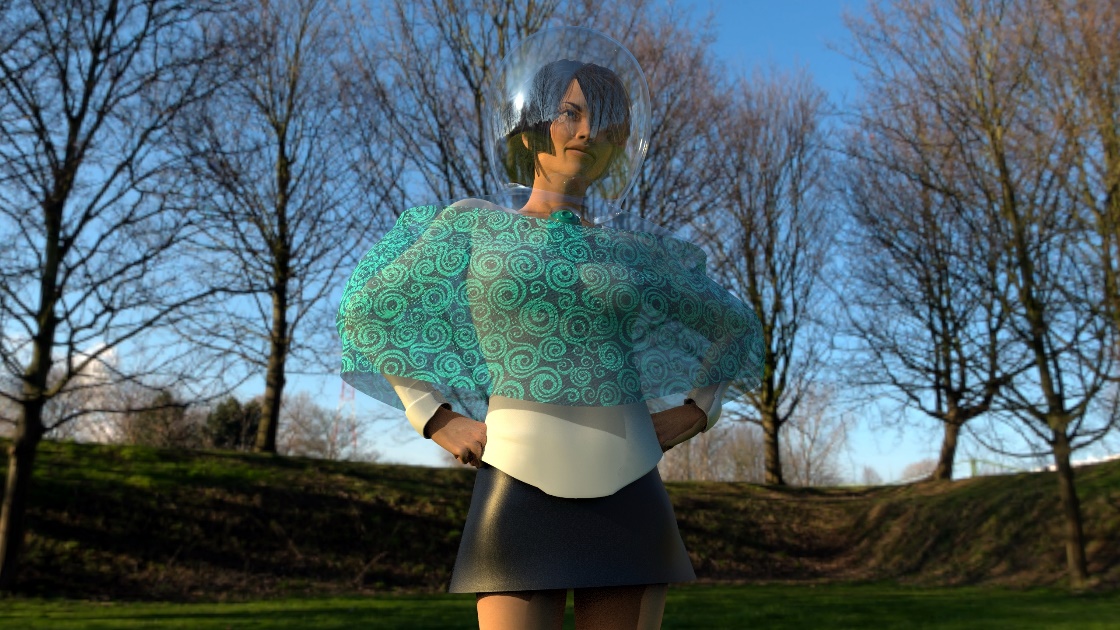 